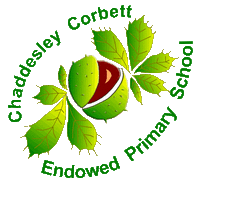 I can recall the number bonds up to and including ten.Number bondsKey VocabularyChildren should be confident in identifying number bonds within 10:e.g. Number bonds to 6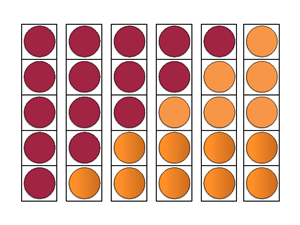 Children should be able to recall and represent all number bonds to 10: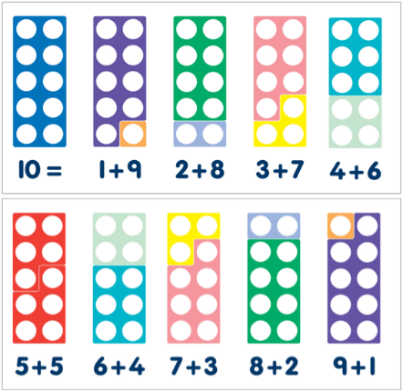 e.g.5 add 3 equals 82 more than 4 = 67 and 3 make 10If 3 is a part and 2 is a part, then 5 is the wholeTop TipsThe secret to successfully embedding knowledge is practising it little and often. Regularly return to the skills and incorporate into simple games and other activities. Ideas:Chanting / songs / rhymeshttps://www.youtube.com/watch?v=heZp5RVT5a8https://nurseryrhymescollections.com/lyrics/number-bonds-to-ten.htmlMatching pairs of numbers to make a target total.Beat the clock – 4 minutes to see how many facts they can recall.Save the Whalehttp://www.ictgames.com/saveTheWhale/Hit the Button https://www.topmarks.co.uk/maths-games/hit-the-buttonIf I have 4, how many do you need to get to 10?Throw a ball and say a number. Child needs to respond with a number bond before they catch it. Score a point for each correct response. Tell me everything you know about 7Flash cards – show them and children recall what that number bond makes.